.Intro: 16 Counts... No Tags, no Restarts!S1 – SIDE-ROCK-RECOVER, TOUCH-KICK, ROCK-BACK-RECOVER, FORWARD SHUFFLES2 – ROCK-FORWARD-RECOVER, 1/4 TURN POINT, CROSS-POINT, KICK-STEP-POINTS3 –ROCK-BACK-RECOVER, 1/2 SHUFFLE TURN, BACK-TOGETHER, FORWARD SHUFFLES4 – CROSS-STEP-RECOVER, SIDE SHUFFLE 1/4 TURN , ROCK-FORWARD, 1/4 TURN TOUCHEnding: The dance will end on wall 9, facing 12 O’clock, with step change on counts 7-8 (Sect 4) to 7&8  to face front.Have fun, enjoy! Merry Christmas! Happy Holidays!Contact: kimfundanzer@gmail.comLET IT SNOW with LADY A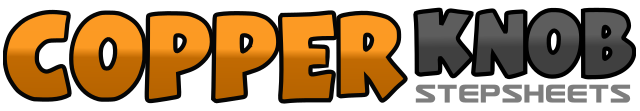 .......Count:32Wall:4Level:Improver.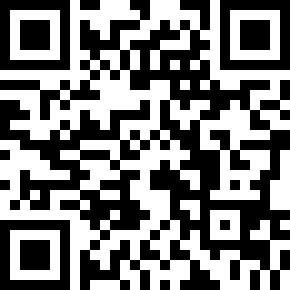 Choreographer:Kim-Fundanzer (MY) - November 2018Kim-Fundanzer (MY) - November 2018Kim-Fundanzer (MY) - November 2018Kim-Fundanzer (MY) - November 2018Kim-Fundanzer (MY) - November 2018.Music:Let It Snow, Let It Snow, Let It Snow - Lady ALet It Snow, Let It Snow, Let It Snow - Lady ALet It Snow, Let It Snow, Let It Snow - Lady ALet It Snow, Let It Snow, Let It Snow - Lady ALet It Snow, Let It Snow, Let It Snow - Lady A........1-2Rock to side on Rf, recover onto Lf3-4Touch Rf next to Lf, kick Rf forward5-6Rock back on Rf, recover onto Lf7&8Shuffle forward on Rf-Lf-Rf (12:00)1-2Rock forward on Lf, recover onto Rf3-4Turn ¼ left, step Lf beside Rf, point Rf to side5-6Cross Rf over Lf, point Lf to side7&8Kick Lf forward, step Lf beside Rf, point Rf to side (9:00)1-2Rock back on Rf, recover onto Lf3&4Turn ½ left stepping on Rf-Lf-Rf5-6Step back on Lf, step Rf beside Lf7&8Shuffle forward on Lf-Rf-Lf (3:00)1-2Cross Rf over Lf, recover onto Lf3&4Step Rf to side, step Lf next to Rf, turn ¼ right step Rf forward5-6Rock forward on Lf, recover onto Rf7-8Turn ¼ left step Lf to side, touch Rf next to Lf (3:00)7&8½ turn left shuffle, stepping on Lf-Rf’Lf and pose!